Bedienungsanleitung
Eltrinex V12 Pro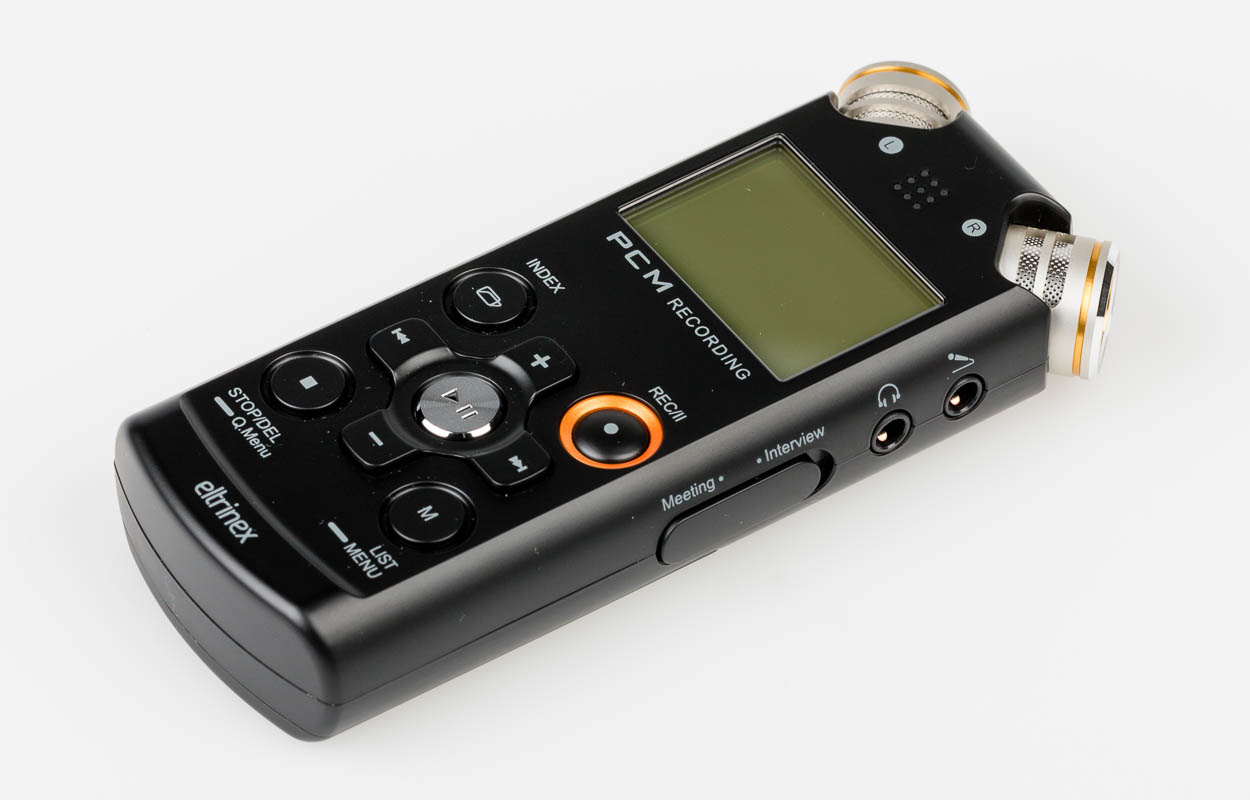 SZBLIND Art. Nr. 03.812Stand: 08.12.2015Beschreibung der BedienungselementeDie Bedienungselemente befinden sich auf der Vorderseite sowie auf der rechten und linken Seite des Gerätes. Auf der Vorderseite befinden sich insgesamt 9 Tasten. Die Zentraltaste hat eine kleine Vertiefung und wird als PLAY bezeichnet. Rund um sie herum befindet sich ein Richtungskreuz mit Tasten nach oben, nach unten, nach rechts und nach links. Es besteht aus hervorstehenden Tasten.Die Taste rechts oben, die merkbar eingelassen ist, wird in der Bedienungsanleitung als REC bezeichnet. Sie dient vor allem für die Aufnahmeaktivierung. Die Taste rechts unten wird als M oder auch MENÜ bezeichnet. Sie dient zum Öffnen des Hauptmenüs des Diktiergerätes. Die Taste links unten ist die STOPP Taste, die zum Stoppen einer Aufnahme oder Wiedergabe dient. Die Taste links oben wird als INDEX bezeichnet.Auf der rechten Seite befinden sich im oberen Teil zwei Öffnungen. Eine etwas höher liegende Öffnung dient zum Anschluss eines externen Mikrofons oder als Line-In-Eingang. Die Öffnung darunter dient zum Anschluss von Kopfhörern. Unter diesen Öffnungen befindet sich eine Umschalttaste der Richtwirkungsart des Mikrofons. Die obere Stellung ist die für Gespräche geeignete Einstellung. Die untere Stellung dient für Konferenzaufnahmen.Auf der linken Seite befinden sich zwei Gummikappen. Die obere deckt einen USB Port ab. Die untere deckt einen Slot für eine SD Speicherkarte ab. Etwas tiefer befindet sich ein Umschalter für das Sperren der Tasten. In der oberen Stellung sind die Tasten freigegeben, in der unteren sind sie gesperrt.GrundoperationenUm das Hauptmenü zu öffnen, muss die M Taste gehalten werden. Die gewünschte Position kann mit den Pfeiltasten nach oben oder nach unten gewählt werden, das Bestätigen erfolgt mit der PLAY Taste. Um eine Ebene zurück zu gelangen, drücken Sie die Pfeiltaste links. Das Menü kann mit der STOPP Taste geschlossen werden.Zur Aktivierung einer Aufnahme drücken Sie die REC Taste. Die Aufnahme wird mit der STOPP Taste beendet. Die Wiedergabe wird anschliessend mit der PLAY Taste aktiviert. Das Navigieren zwischen den Dateien erfolgt mittels der Pfeiltasten nach rechts und links.Eine Meldung über den Zustand der Batterien kann durch eine längere Betätigung der INDEX Taste angezeigt werden. Falls ein Kopfhörer angeschlossen ist, wird die Betriebsart des Abhörens mit dem Kopfhörer automatisch aktiviert.Informationen über die aktuelle Aufnahme können durch wiederholte Betätigung der STOPP Taste angezeigt werden.Um das Schnellmenü mit Einstellungen zur aktuellen Aufnahme zu öffnen, ist die STOPP Taste für ca. 2 Sekunden gedrückt zu halten.InbetriebnahmeDas Diktiergerät wird durch ein langes Betätigen der PLAY Taste eingeschaltet. Falls das Einschalten nicht gelingt, ist es möglich, dass die Batterien leer sind. Beim Batteriewechsel ist wie folgt vorzugehen:Auf der Rückseite des Diktiergerätes befindet sich ca. eineinhalb Zentimeter unterhalb der Gewindeöffnung (ein gut fühlbares Loch) eine aufgeraute Oberfläche. Es handelt sich um einen Pfeil, der die Öffnungsrichtung des Batteriedeckels kennzeichnet. Knapp über diesem aufgerauten Teil drücken Sie mit dem Daumen und schieben den Batteriedeckel nach unten. Nach dem Öffnen des Deckels nehmen Sie die erste Batterie in die Hand und richten Sie sie so, dass das Ende mit dem fühlbaren Pol, also die als Plus gekennzeichnete Seite, nach oben ausgerichtet ist. Diese Batterie ist in das linke Fach (mit einer Feder auf der unteren Seite) einzulegen. Die zweite Batterie ist in das rechte Fach, jedoch um 180 Grad gedreht, also mit dem fühlbaren Pol nach unten, einzulegen.Anschliessend bringen Sie den Batteriedeckel in die ursprüngliche Position zurück, indem Sie ihn an das Diktiergerät frei anlegen. Danach ist der Batteriedeckel nach oben bis zum Einrasten zu verschieben.Drehen Sie das Diktiergerät mit der Frontseite zu sich und schalten Sie es durch eine lange Betätigung der PLAY Taste ein. Das Diktiergerät stellt sich mit einer Tonfolge vor. Durch erneutes Gedrückthalten der PLAY Taste kann das Diktiergerät jederzeit ausgeschaltet werden.Wenn das Diktiergerät zum ersten Mal eingeschaltet wird, öffnet sich das Menü zum Einstellen der Uhrzeit automatisch. Mehr Informationen können Sie dem Kapitel 15 entnehmen.Nach dem Batterieaustausch ist es empfehlenswert, den Batterietyp einzustellen. Diese Einstellung erfolgt so, dass Sie zum Hauptmenü durch ein längeres Betätigen der MENÜ Taste umschalten. Wählen Sie Einstellungen, weitere Einstellungen und anschliessend Batterien. Je nach Typ der eingelegten Batterien wählen Sie entweder alkalisch (nicht aufladbar) oder aufladbare Akkus.Aktualisierung der FirmwareHinweis: Zuerst ist zu überprüfen, ob die Batterien ausreichend geladen sind. Eine Unterbrechung der Stromversorgung während der Operation kann zur Beschädigung des Diktiergerätes führen.Neue Firmware können Sie von der Homepagehttp://help.talking-recorder.com/de.phpherunterladen.Schliessen Sie anschliessend das Diktiergerät an einen PC an. Dazu das mitgelieferte USB Kabel benutzen. Ein Ende an einen PC anschliessen, das andere an das Diktiergerät. Der USB Anschluss befindet sich auf der linken Seite des Diktiergerätes unter der oberen Gummikappe.Nach dem Anschliessen an den PC kurz abwarten, bis die Gerätetreiber installiert werden und ein neues Laufwerk angezeigt wird. Anschliessend die Firmwaredatei direkt ins Root-Verzeichnis des Diktiergerätes kopieren.Nach dem Kopieren der Firmwaredatei ist das Diktiergerät durch die Verwendung der Funktion "Hardware sicher entfernen" vom PC zu trennen.Das Diktiergerät schaltet nach dem Trennen auf Normalbetrieb um. Öffnen Sie das Hauptmenü, wählen Sie Einstellungen, "Weitere Einstellungen, Firmware aktualisieren" und bestätigen Sie mit Play. Jetzt wird ein Firmware-Upgrade gestartet. Nach der Beendigung der Operation piept das Diktiergerät und schaltet sich aus. Anschliessend das Gerät einschalten, das Menü erneut aufrufen, "Einstellungen und Weitere Einstellungen" und anschliessend die Funktion "Werkseinstellung" wählen. Diese Wahl mit Play bestätigen.Vor dem StartDas Diktiergerät ist ein elektronisches Gerät und erfordert das Einhalten von bestimmten Regeln für Bedienung und Pflege. Das Gerät kann durch starke Erschütterungen, Sturz oder Einwirkung von übermässigem Druck anderer Gegenstände beschädigt werden. Ferner kann eine Beschädigung durch Einwirkung von Wasser oder hoher Luftfeuchtigkeit entstehen. Daher soll das Diktiergerät nie bei Regen oder in feuchter Umgebung benutzt werden. Zum Reinigen des Diktiergerätes immer nur ein trockenes Tuch verwenden. Das Diktiergerät darf nicht mit Wasser oder Chemikalien gereinigt werden. Es ist empfehlenswert, eine Sicherheitsspeicherung Ihrer Aufnahmen in einem PC regelmässig durchzuführen. Ein Datenverlust kann sowohl durch einen Bedienungsfehler oder eine Störung des Diktiergerätes, sowie auch durch ein physisches Abhandenkommen oder Diebstahl entstehen. Es ist nicht sicher, wichtige Aufnahmen nur im Speicher des Diktiergerätes zu behalten.Manche Operationen des Diktiergerätes (Beenden der Aufzeichnung, Umschalten des Speichers etc.) sind aufwendig, und während sie ablaufen, kann eine kurze Verzögerung eintreten. In einem solchen Fall warten Sie auf einen Ton, der die Beendigung der Operation signalisiert.PC-VerbindungDie Verbindung des Diktiergerätes mit einem PC erfolgt durch ein USB Kabel, das im Lieferumfang enthalten ist.Hinweis: Falls die Funktion USB Stromversorgung aktiv ist, kommt keine PC Verbindung zustande. In diesem Fall ist es notwendig, die Funktion im Menü zu deaktivieren. Sobald eine Verbindung des Diktiergerätes mit dem PC hergestellt wurde, wird es als neues Laufwerk dargestellt. Öffnen Sie es, und der Inhalt wird in Form von zwei Dateiordnern angezeigt. Es handelt sich um die Ordner MUSIC und VOICE. Der erste Ordner, also MUSIC, ist für das Speichern von Audio-Dateien vorgesehen, z.B. Musik, Audiobüchern oder Handbüchern.Der zweite Ordner, also VOICE, dient zum Abspeichern von Aufnahmen des Diktiergerätes. Hier befinden sich die Ordner A B C und D.Für das Trennen des Diktiergerätes vom PC immer die Funktion "Hardware sicher entfernen" verwenden. Mehr Informationen können Sie dem Kapitel 4 entnehmen.Erstellen einer AufnahmeZur Aktivierung einer Aufnahme dient die REC Taste.Wenn das Diktiergerät eingeschaltet ist, drücken Sie die Taste kurz. Das Diktiergerät meldet den Start der Aufnahme durch einen Doppelpiepton.Wenn das Diktiergerät vor dem Start einer Aufnahme ausgeschaltet ist, halten Sie die REC Taste länger gedrückt (ca. 3 Sekunden). Das Diktiergerät schaltet ein und startet die Aufnahme nach dem Doppelpiepton automatisch.Für eine vorübergehende Unterbrechung der Aufnahme drücken Sie die REC Taste. Durch eine wiederholte Betätigung derselben Taste kann die Aufnahme fortgesetzt werden. Die gesamte Aufnahme wird in einer Datei gespeichert, ungeachtet der Anzahl der Unterbrechungen.Wenn Sie die Aufnahme in mehrere Dateien einteilen wollen, ist während der Aufnahme die rechte Pfeiltaste zu betätigen. Das Diktiergerät speichert die aktuelle Aufnahme und beginnt die Aufnahme in einer neuen Datei.Für eine bessere Orientierung können in der Aufnahme Indexmarken gesetzt werden, um wichtige Stellen zu kennzeichnen. Das Setzen einer Marke erfolgt durch eine kurze Betätigung der INDEX Taste.Eine Aufnahme wird durch drücken der STOPP Taste beendet. Das Beenden der Speicherung wird durch einen Piepton signalisiert. Das Beenden der Aufnahme kann aber auch mit der PLAY Taste erzielt werden. In diesem Fall wird die erstellte Aufnahme anschliessend wiedergegeben.GrundbetriebsartDie Grundbetriebsart ist ein Zustand des Diktiergerätes, in dem es sich gleich nach dem Einschalten befindet. Wiedergabe der AufnahmenEine mit den Pfeiltasten ausgewählte Aufnahme kann mit der PLAY Taste abgespielt werden. Nach dem Beenden der Wiedergabe stoppt das Diktiergerät. Wünschen Sie mehrere Aufnahmen nacheinander abzuspielen, ist die Wiederholfunktion im Menü des Diktiergerätes zu aktivieren unter dem Menüpunkt „Einstellungen", „Wiedergabeeinstellungen“, „Wiederholen", „Alle Dateien im Ordner“.Für ein schnelles Vor- und Zurückspulen  in der aktuell abgespielten Aufnahme ist die Pfeiltaste nach links oder nach rechts gedrückt zu halten.Zur vorübergehenden Unterbrechung ist die PLAY Taste zu betätigen. Anschliessend kann mit der REC Taste ein Überschreiben ab der aktuellen Position oder ein Anhängen am Ende der Aufnahme aktiviert werden. Die Wahl, ob überschreiben oder anhängen, ist im Menü der Aufnahmeeinstellungen, unter „Bearbeiten“ einzustellen. Hinweis: Wird das Anhängen aktiviert, ertönt ein Piepton zweimal. Wird das Überschreiben aktiviert, ertönt ein Piepton dreimal.Für eine Änderung des aktuellen Ordners ist die INDEX Taste zu betätigen. Durch ein längeres Betätigen dieser Taste zeigt das Diktiergerät den Batteriezustand an. Falls ein Kopfhörer angeschlossen ist, wird auch das Abhören mit dem Kopfhörer aktiviert.Durch eine wiederholte kurze Betätigung der STOPP Taste können nützliche Informationen über die aktuell gewählte Datei, Datum und Uhrzeit aufgerufen werden.Einstellen der Betriebsart für die Wiedergabe.Mit der MENÜ Taste kann während der Wiedergabe eine sequenzielle Wiederholung aktiviert werden. Durch ein erstes Betätigen wird die Anfangsposition markiert. Durch ein zweites Betätigen wird die Endposition markiert und die Wiedergabe erfolgt automatisch. Durch ein weiteres Betätigen wird die Wiederholfunktion abgeschaltet.Für weitere Einstellmöglichkeiten der Wiederholung wählen Sie das Hauptmenü, "Einstellungen“, „Wiedergabeeinstellungen“, „Wiederholen“ und wählen die gewünschte Betriebsart.Durch ein Betätigen der INDEX Taste während der Wiedergabe wird eine Indexmarke gesetzt. Mithilfe der Indexmarke kann später die gewünschte Position ausfindig gemacht werden. Das Navigieren zwischen den Indexmarken erfolgt durch das Betätigen der Pfeiltasten rechts oder links während der Wiedergabe.Durch eine längere Betätigung der INDEX Taste während der Wiedergabe kann zwischen einer verlangsamten oder beschleunigten Wiedergabe umgeschaltet werden.SchnellmenüDurch Gedrückthalten der STOPP Taste wird ein Schnellmenü geöffnet, d. h. ein Menü, das sich auf die aktuelle Aufnahme bezieht. Für eine Bewegung im Menü sind die Pfeiltasten nach oben und nach unten zu benutzen.Über den Menüpunkt Löschen können die gewählte Datei, Indexmarken oder der  Inhalt des gesamten Ordners gelöscht werden.Ein weiterer Menüpunkt ist das Aktivieren des Dateischutzes vor ungewünschtem Löschen.Sollte trotzdem irrtümlich eine Datei gelöscht werden, kann sie mit der Funktion der Wiederherstellung gerettet werden.Über den Menüpunkt „Teilen“ wird die gewählte Aufnahme an der Position geteilt, an der die Wiedergabe gestoppt wurde.Die Funktion „Beschreibung“ bietet Ihnen die Möglichkeit, eine kurze Beschreibung zur gewählten Aufnahme aufzusprechen. Sobald Sie diese Funktion aktivieren, startet die Aufnahme. Sprechen Sie am Diktiergerät eine Beschreibung Ihrer Aufnahme auf und betätigen Sie die STOPP Taste. Diese Beschreibung wird vor der Aufnahme hinzugefügt und ermöglicht eine bessere Suche und Orientierung.Eine Aufnahme kann in einen anderen Ordner oder Speicher verschoben oder kopiert werden. Im Menü ist die Funktion „Datei Kopieren“ aufzurufen und mit Play zu bestätigen. Anschliessend schalten Sie mit der INDEX Taste zwischen dem internen Speicher und der SD Karte um. Oder Sie schliessen das Menü und ändern den Arbeitsordner. Über den Menüpunkt "Datei Einfügen" kopieren Sie dann die gewählte Datei auf die aktuell gewählte Position. Das Verschieben einer Datei funktioniert ähnlich wie das Kopieren, die ursprüngliche Aufnahme wird jedoch entfernt.Das Schnellmenü kann jederzeit mit der STOPP Taste geschlossen werden.U K W RadioZum Radiohören muss ein Kopfhörer am Diktiergerät angeschlossen werden, auch in dem Fall, dass das Radio über den eingebauten Lautsprecher betrieben wird. Der Kopfhörer funktioniert gleichzeitig als Antenne.Öffnen Sie das Hauptmenü, indem Sie die MENÜ Taste halten. Position "U K W Radio" wählen und mit PLAY bestätigen.Automatische Sendersuche starten: Drücken Sie im Radiobetrieb die Menütaste kurz und bestätigen mit der Play-Taste. Wählen Sie mit Pfeil-hoch oder Pfeil-runter „Bestätigen“ und drücken Play. Die Sendersuche kann mehrere Minuten dauern, warten Sie bitte ab. Während der Operation ertönt ein Piepton immer, wenn ein Sender gefunden und gespeichert wurde. Ist der Suchlauf beendet, wechselt das Gerät in den Radiobetrieb zurück und spielt den unter Position 1 gespeicherten Sender.Sobald Sender gespeichert wurden, können Sie durch Drücken der INDEX Taste zwischen den Betriebsarten „Manuelle Senderauswahl“ und „Gespeicherte Sender“ umschalten. Wenn Sie unter „Manuelle Senderauswahl“ die Taste Pfeil-rechts oder Pfeil-links kurz drücken, verändert sich die Frequenz um plus bzw. Minus 0,1 Megahertz. Wenn Sie eine der Tasten gedrückt halten, sucht das Gerät den nächsten bzw. vorherigen Sender. Ein über die „Manuelle Senderauswahl“ eingestellter Sender kann durch kurzes Drücken der PLAY Taste gespeichert werden. Der Sender wird dann der Liste der gespeicherten Sender hinzugefügt.Es ist möglich, das Radio über Kopfhörer oder den eingebauten Lautsprecher zu hören. Zur Auswahl im Radiobetrieb die Menü-Taste kurz drücken, mit Pfeil-hoch oder Pfeil-runter den Menüpunkt „Radioausgang“ wählen und mit Play bestätigen. Anschliessend zwischen Kopfhörer und Lautsprecher auswählen und mit Play bestätigen.Durch Drücken der REC Taste können Sie eine Radioaufnahme starten und mit der STOPP Taste beenden. Die Aufnahme wird im Diktiergerät unter dem aktuell ausgewählten Ordner gespeichert.Durch eine kurze Betätigung der STOPP Taste schalten Sie das Radio aus und kehren zur Standardbetriebsart zurück.AufnahmeeinstellungenWählen Sie das Hauptmenü „Einstellungen“ und anschliessend „Aufnahmeeinstellungen".AufnahmequalitätDas Diktiergerät kann Aufnahmen in einer breiten Skala von Komprimierungsebenen aufzeichnen. Wählen Sie die gewünschte Qualität und das Format der Aufnahme. Je höher die Aufnahmequalität, desto geringer ist die für die Aufnahmen zur Verfügung stehende Gesamtzeit.EingangIst eine externe Audioquelle angeschlossen, wählen Sie in diesem Menü, ob es sich um ein Mikrofon oder ein anderes Audiogerät (Line-In) handelt.MikrofonempfindlichkeitFür Aufnahmen in verschiedenen Situationen kann eine optimale Empfindlichkeit des Mikrofons eingestellt werden.Automatische SprachsteuerungFür eine Einsparung der Speicherkapazität und das Erstellen einer kompakteren Aufnahme ist es möglich, die Funktion einer automatischen Aufnahme zu nutzen, die nur dann aktiviert wird, wenn Geräusche in der Umgebung festgestellt werden.Versteckte AufnahmeDiese Funktion ermöglicht es, eine Aufnahme zu machen, ohne dass ersichtlich ist, dass das Diktiergerät eingeschaltet ist. Die Aufnahmen werden in einem versteckten Ordner H gespeichert.Zeitgesteuerte AufnahmeUnter diesem Menüpunkt haben Sie die Möglichkeit einer zeitgesteuerten Aufnahme vom Mikrofon oder dem U K W Radio. Mit der Taste Pfeil-rechts oder Pfeil-links wählen Sie zwischen Tonquelle, Wochentag, Stunde, Minute usw. mit den Tasten Pfeil-hoch und Pfeil-runter stellen Sie den gewünschten Wert ein. Mit der PLAY Taste bestätigen Sie Ihre Eingaben.Hinweis: Eine Aufnahme des Radios kann nur dann gewählt werden, wenn Rundfunksender eingestellt sind.Automatisches Teilen von DateienFalls Sie längere Aufnahmen machen, kann es von Vorteil sein, die Funktion der automatischen Teilung zu aktivieren. Nach Ablauf der im Menü ausgewählten Zeit setzt das Diktiergerät die laufende Aufnahme in einer neuen Datei fort.BearbeitenDieser Menüpunkt ermöglicht es, die Funktion der REC Taste einzustellen, um eine bestehende Aufnahme forzusetzen oder ab der Stoppposition zu überschreiben.Automatische EmpfindlichkeitDurch das Abschalten dieser Funktion kann das System deaktiviert werden, das eine Verzerrung der Aufnahme bei einem sehr starken Audioeingang verhindert.WiedergabeeinstellungenWählen Sie Menü, „Einstellungen“ und anschliessend „Wiedergabeeinstellungen".Zeitgesteuerte WiedergabeWünschen Sie, dass das Diktiergerät zur eingestellten Zeit eine gewählte Aufnahme abspielt oder sich nur durch einen Piepton meldet, ist diese Funktion zu benutzen. Das Einstellen erfolgt ähnlich wie bei der zeitgesteuerten Aufnahme.WiederholenEinstellen der Art und Weise des Abspielens von Audiodateien. Sie können das Gerät so einstellen, dass die aktuelle Datei oder alle Dateien im Ordner wiederholt abgespielt werden. Ton- und AnzeigeeinstellungenUnter diesem Menüpunkt haben Sie die Möglichkeit, Tastentöne, Sprachführung und Displaysprache einzustellen.ToneinstellungenSie können wählen zwischen „Sprachführung“, „Tastentöne“ und „Aus“. Wenn Sie den Menüpunkt „Aus“  oder „Tastentöne“ irrtümlich bestätigen, reicht es, für die Wiederherstellung der Sprachführung  das Diktiergerät aus- und wieder einzuschalten.LCD HintergrundbeleuchtungFür sehbehinderte Benutzer kann zusätzlich eine Beleuchtung der Anzeige aktiviert werden. In der Werkseinstellung ist die Hintergrundbeleuchtung ausgeschaltet.Sprache der LCD AnzeigeDiese Einstellung bezieht sich nur auf die Sprache des Displays und  nicht auf die der Sprachführung.Lautstärke der SprachführungHier können Sie die Lautstärke der Sprachführung in 5 Stufen einstellen.Arbeiten mit dem SpeicherWählen Sie das Hauptmenü, "Einstellungen“, anschliessend "Speicher und Informationen". Unter dem Menüpunkt „Speicher“ haben Sie die Möglichkeit, zwischen dem internen und externen Speicher zu wählen. Unter „Produktinformation“ können Sie die aktuelle Firmwareversion abrufen.Der dritte Menüpunkt ermöglicht das Formatieren des gesamten Speichers.Hinweis. Beim Formatieren des Speichers gehen alle gespeicherten Daten verloren.Automatisches AusschaltenUm die Batterien zu schonen, kann das Diktiergerät durch eine automatische Abschaltfunktion nach einer definierten Zeit der Untätigkeit ausgeschaltet werden. Wählen Sie das Hauptmenü, "Einstellungen“, anschliessend „Weitere Einstellungen“ und „Automatisches Ausschalten".Datum und UhrzeitFür die richtige Funktion der zeitgesteuerten Aufnahme, Wiedergabe und aller übrigen Zeitinformationen müssen Datum und Uhrzeit eingestellt werden. Das Einstellen wird im Hauptmenü, "Einstellungen“, „Weitere Einstellungen“, „Datum und Zeit" vorgenommen. Wählen Sie mit den Tasten Pfeil links und Pfeil rechts zwischen „Jahr“, „Monat“, „Tag“, „Wochentag“, „12- oder 24-Stundenformat“, „Stunde“ und „Minute“. Mit den Pfeil hoch- und Pfeil runter Tasten stellen Sie den aktuellen Wert ein. Nachdem Sie alle Einstellungen vorgenommen haben, bestätigen Sie mit der Play Taste.Auf Werkseinstellungen zurücksetzenFalls Sie am Diktiergerät Einstellungen vornehmen, nach denen das Gerät unerwartet reagiert oder nicht mehr einwandfrei funktioniert, können Sie das Diktiergerät in den ursprünglichen Zustand durch die Wahl dieser Funktion zurücksetzen.Stromversorgung über USBDiese Funktion ermöglicht es, das Diktiergerät ohne Batterien zu betreiben und es vom PC oder über ein USB Netzteil mit Strom zu versorgen. Das Einstellen wird im Hauptmenü, „Einstellungen“, „Weitere Einstellungen“, „USB-Stromversorgung“ vorgenommen. Ist diese Funktion aktiv, wird das Diktiergerät nach dem Anschliessen des USB Kabels nicht mit dem PC verbunden sondern schaltet in eine Betriebsart um, in der man damit arbeiten kann.Mithören über KopfhörerDiese Funktion ermöglicht es, die aktuell laufende Aufnahme über Kopfhörer mitzuhören und so die Aufnahmequalität mit zu verfolgen. Wählen Sie im Hauptmenü, „Einstellungen“, „Weitere Einstellungen“, „Mithören über Kopfhörer“.Service und GarantieBei Störungen senden Sie den Artikel an die zuständige Verkaufsstelle oder an den SZBLIND. Im übrigen gelten die Allgemeinen Lieferbedingungen des SZBLIND.Schweiz. Zentralverein für das Blindenwesen SZBLINDFachstelle HilfsmittelNiederlenzer Kirchweg 1 / Gleis 15600 LenzburgTel	+41 (0)62 888 28 70E-Mail: hilfsmittel@szblind.chInternet: www.szblind.ch